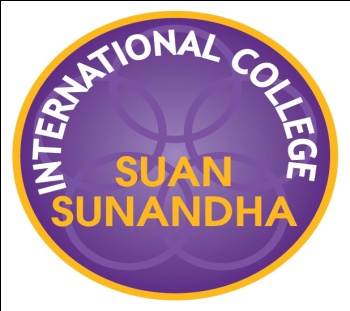  Course Syllabus                                     TQF3Course Title	: International Air Transport Association Rules and                                  Regulations        Lecturer		:  Kangwarn PhothongCredits		:   3(2-2-5)Semester		:   2nd Academic Year:   2020Curriculum          :    Bachelor of Arts in Airline Business Suan Sunandha Rajabhat University International College (SSRUIC)Table of ContentsSection 1 General InformationCourse Code:  IAC 2208 Course Title: International Air Transport Association Rule and Regulation3.  Credits: 3 (2-2-5)4.  Curriculum and Course Category:     This course of Bachelor of Arts, International College, and SSRU is categorized in        General Education Course5.  Lecturers:  Mr. Kangwarn Phothong Tel. 090-9564070 E-mail: Kangwarn.ph@ssru.ac.th6.  Year / Semester  Academic Year 2020   /   Semester 27. Prerequisite Course                None 9. Co-requisite Course               None 9. Learning Location           International College, Suan Sunandha Rajabhat University10. Last Date for Preparing and Revising this Course: 03rd  January, 2021Section 2 Objectives and Purposes1.  Course Objectives	At the end of this course, the student will possess to cognitive domain, psychomotor domain, and affective domain in the following areas of performance:Students are able to explain and conceive rules and regulations which are concern with their responsibility careers.2. Students conceive to explain and specify for each rules and regulations of IATA which is control airline and passenger.3. Students conceive rules and regulations by applying knowledge to their future      careers and behaving morally and ethically. 2.  Purposes for Developing /Revising Course (content /learning process / assessment/etc.)The main objective is to enable students to explain and conceive IATA’s History, IATA-Clearing House, IATA-Head Office, IATA’s Policy, IATA’s Training, IATA’s Rules and Regulations, Membership/ non- membership and privilege moreover, students can apply their knowledge gained from this course to their future careers.Section 3 Course Structure1. Course OutlineIATA’s History, IATA-Clearing House, IATA-Head Office, IATA’s Policy, IATA’s Training, IATA’s Rule and Regulations, Membership/ non- membership and privileges2.  Time Length per Semester (Lecture – hours / Practice – hours / Self Study –      Hours) 3. Time Length per Week for Individual Academic Consulting and Guidance        By appointment: Line ID: Jiabtg07 / Mobile: 090-9564070Section 4 Developing Student’s Learning Outcomes Section 5 Lesson Plan and AssessmentLesson Plan2. Learning Assessment PlanSection 6 Learning and Teaching Resources1.http://www.iata.org/policy/Pages/smarter-regulation.aspx2.http://www.iata.org/about/members/Pages/index.aspx3. http://www.iata.org/services/finance/clearinghouse/Pages/index.aspx4. http://www.iata.org/training/Pages/aboutus.aspx5. Important Documents for extra study hand out6. Suggestion Information (Printing Materials/Website/Video/Others)7. Passenger Air Tariff 2004 published by IATA (WWW.passengertariff.com)Section 7 Course Evaluation and RevisingStrategies  for Course Evaluation by Students Behavior of students in class/Class participationStudents’ suggestion during the classStrategies  for Course Evaluation by Lecturer Examination Result  Teaching Revision       Classroom Research  Feedback for Achievement Standards      Examinations ResultMethodology and Planning for Course Review and ImprovementSpecial assignments are included to be done in class under time pressure to stimulate the explanation of writing essay examinations; moreover, a lecturer provides the final practice exercises of the sentence structure chapters because these practices prove whether the students understand the structures and can produce them correctly on their own. Also, students can find further study and information related to this course in library as well as internet.SectionContentsPagesSection 1General Information	2Section 2Objectives and Purposes3Section 3Course Structure    3-4Section 4Developing Student’s Learning Outcomes                             4-6Section 5Lesson Plan and Assessment                                                  7-11Section 6Learning and Teaching Resources                                          11Section 7Course Evaluation and Improvement                                    12LecturePractice/Field Work/InternshipSelf StudyRemedial Class30 Hours30Hours75HoursUpon RequestLearning Standards/OutcomesLearning ActivitiesLearning AssessmentEthics and Morals1. Participation and punctuality.2. Planning and thinking process to economy in the future for airline industry.3.Thinking process to responsible for airline and passenger’s information.4.Showing case studies found from newspaper. 1. Student should be explain and class participation.2.PowerPoint/You Tube3. Midterm and final examination.4.Should  be  making  sample  the  process  airline operation which is belong to rules and regulations 5. Discussion with classmate1.  Q&A2.  Class Participation3.QuizzesKnowledge1. Student shall be explain and discuss with each other for IATA rules and regulations2. Student shall be analyze and understand IATA rules and regulation 3.Student shall be  explain  over  all  of  procedure  of  IATA rules and regulations 1. Student should be explain and class participation.2.PowerPoint/You Tube3. Midterm and final examination1.Midterm and Final Examination2.Class  participation3.Quizzes3.Cognitive Skills1.Analyze  demand  of passenger  which  relate  rules  and  regulation for airline industry2. Effective information analysis are attractive to airline, passenger etc.3.Data analysis will be a part of passenger’s decisionStudent should be explain and class participation.2.PowerPoint/You Tube3.  3. Midterm and final examination4.4.QuizzesMidterm and Final ExaminationClass  ParticipationGroup presentationAcademic Service:English communication skill of travel agent officers to develop for approaching ASEAN Economic.4.Interpersonal Skills      and Responsibilities 1.Be  able to work  in group2. Develop Leadership skill1.  Group work 2.  Project assignment(Interview)Midterm and Final ExaminationClass  ParticipationNumerical Analysis, Communication and Information Technology Skills1.Can access  and  solve problem  and find  best information  for  passengers2. Find more information by online resource information system.3. Well communication and professional   people.4.Well  communicate  and  solve  problem   face  to face1. Group work2.Assignments for both group and individual3.Report 4. Assignment with summary and role playsMidterm and Final ExaminationClass  ParticipationQuizzes’WeekTopic/OutlineHoursLearning Activities and MediasLecturer(s)1IATA  Introduction-IATA-Head Quarter and history41.Powerpoint/You Tube2.ClassParticipationOnline learningKangwarn Phothong2-Mission-Strategic partner -Introduction airline training fund-Member  Services41.Powerpoint2.ClassParticipation3.ExcercisesOnline learningKangwarn Phothong3IATA Clearing House-Introduction41.Powerpoint/You Tube2.ClassParticipation3.ExcercisesOnline learningKangwarn Phothong4-Airline financial-Airline Services-Airport Services41.Powerpoint/You Tube2.ClassParticipation3.Excercises4.Project Assignment(Interview) Kangwarn Phothong5-Civil Aviation Authority-Service for the Partner41.Powerpoint2.ClassParticipation3.Excercises4.QuizesKangwarn Phothong6IATA  PolicyEnvironmental PolicyConsumer ProtectionCommercial Fuel PolicyPublic Policy41.Powerpoint/You Tube2.ClassPariciaption3.Excercise4.Group PresentationKangwarn Phothong7Commercial Fuel PolicyPublic Policy41.Powerpoint2.ClassPariciaption3.Excercise4.QuizesKangwarn PhothongMid-Term Test4Examination PaperInvigilator8IATA Training1.Powerpoint/You Tube2.ClassParticipationKangwarn Phothong9IATA Training and Development Institute41.Powerpoint2.ClassParticipation3.ExcercisesKangwarn PhothongWeekTopic/OutlineHoursLearning Activities and MediasLecturer(s)10- Airline- Airport-  Cargo41.Powerpoint2.ClassPatricipation3.Excercise4.Group presentationKangwarn Phothong11-Ground Service-Travel Agency41.Powerpoint/YouTube2.ClassParticipation3.Project Assignment (Interview)Kangwarn Phothong12IATA Authorized Training Center (ATCs)41.Powerpoint2.ClassParticipation3.ExcercisesKangwarn Phothong13IATA Rules and Regulations-IATA Launches Lithium Battery Risk Mitigation Guidance for Airline Operators 41.Powerpoint2.ClassParticipation3.Individual presentation4.QuizesKangwarn Phothong14IATA Rules Baggage Check41.Powerpoint2.ClassParticipationKangwarn Phothong15Review and Conclusions41.Class ParticipationKangwarn Phothong16Final ExaminationExamination PaperInvigilatorLearning OutcomeAssessment ActivitiesTime Schedule(Week)Proportion for Assessment(%)1Ethics and MoralsClass ParticipationDuration of course1-1510%2KnowledgeMid-term TestFinal ExaminationEnd of every class. Exams scheduled as above20%30%3Cognitive SkillsConclusion and AnalyzeDuration of course20%4Interpersonal Skills and Responsibilities   Class ParticipationDuration of course10%5Group, Brain storming,PresentationDuration of course10%